KERJASAMA INDONESIA DAN KOREA SELATAN DI BIDANG PERTAHANAN DALAM KONTEKS PENGEMBANGAN PESAWAT TEMPUR KFX/IFX (Studi Kasus Kerjasama Kementerian Pertahanan Indonesia dan Defense Acquisition Program Administration)SKRIPSIDiajukan untuk Memenuhi Salah Satu SyaratDalam Menempuh Ujian Sarjana Program Strata SatuJurusan Ilmu Hubungan InternasionalOleh:Idham Lutfy112030051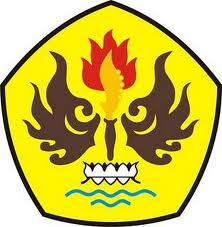 FAKULTAS ILMU HUBUNGAN SOSIAL DAN ILMU POLITIKUNIVERSITAS PASUNDANBANDUNG2016